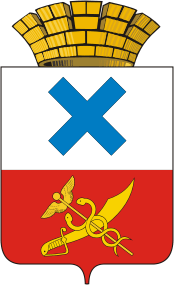 Дума Городского округа «город Ирбит» Свердловской областиСедьмой созыв  Сороковое заседаниеРЕШЕНИЕот     .03.2021  №     г. Ирбит	Об утверждении Положения о Контрольно-счетной палате                   Городского округа «город Ирбит» Свердловской областиВ целях приведения наименования органа внешнего муниципального финансового контроля в соответствие с Уставом Городского округа «город Ирбит» Свердловской области (в редакции решения Думы Муниципального образования город Ирбит от 26.11.2020 № 250), руководствуясь статьями 34, 38 Федерального закона от 06.10.2003 № 131-ФЗ «Об общих принципах организации местного самоуправления в Российской Федерации», статьями                 20, 22, 31 Устава Городского округа «город Ирбит» Свердловской области,                     Дума Городского округа «город Ирбит» Свердловской областиРЕШИЛА:Утвердить Положение о Контрольно-счетной палате Городского округа «город Ирбит» Свердловской области (прилагается).Признать решение Думы Муниципального образования город Ирбит от 25 декабря 2014 года № 254 «Об утверждении Положения о Контрольно-счетной палате Муниципального образования город Ирбит» утратившим силу.Настоящее решение опубликовать в Ирбитской общественно-политической газете «Восход».Контроль исполнения настоящего Решения возложить на постоянную депутатскую комиссию по местному самоуправлению, связям с общественностью и работе со СМИ.Председатель Думы                                          	Глава Городского округаГородского округа «город Ирбит»			«город Ирбит» Свердловской области	                                        Свердловской области                                                                                       П.Н. Томшин                                                          Н.В. ЮдинПриложениек Решению Думы Городского округа «город Ирбит» Свердловской областиот     .03.2021  №       ПОЛОЖЕНИЕО КОНТРОЛЬНО-СЧЕТНОЙ ПАЛАТЕ ГОРОДСКОГО ОКРУГА     «ГОРОД ИРБИТ» СВЕРДЛОВСКОЙ ОБЛАСТИ1. ОБЩИЕ ПОЛОЖЕНИЯПолное наименование: Контрольно-счетная палата Городского округа «город Ирбит» Свердловской области.Сокращенное наименование: КСП ГО город Ирбит.Адрес регистрации: 623854, Свердловская область, город Ирбит,      ул. Революции, 16.Контрольно-счетная палата Городского округа «город Ирбит» Свердловской области (далее по тексту – Контрольно-счетная палата) является постоянно действующим органом внешнего муниципального финансового контроля, образуется Думой Городского округа «город Ирбит» Свердловской области (далее – Дума ГО город Ирбит) и ей подотчетна.Контрольно-счетная палата обладает правами юридического лица, имеет гербовую печать и бланки со своим наименованием и с изображением герба Городского округа «город Ирбит» Свердловской области.Контрольно-счетная палата обладает организационной и функциональной независимостью и осуществляет свою деятельность самостоятельно.Деятельность Контрольно-счетной палаты не может быть приостановлена, в том числе в связи с истечением срока или досрочным прекращением полномочий Думы ГО город Ирбит.Контрольно-счетная палата обладает правом правотворческой инициативы по вопросам своей деятельности.2. ПРАВОВЫЕ ОСНОВЫ ДЕЯТЕЛЬНОСТИ КОНТРОЛЬНО-СЧЕТНОЙ ПАЛАТЫКонтрольно-счетная палата осуществляет свою деятельность на основе Конституции Российской Федерации, федерального законодательства, законов и иных нормативных правовых актов Свердловской области,                               Устава Городского округа «город Ирбит» Свердловской области (далее –                         Устав ГО город Ирбит), настоящего Положения и иных муниципальных правовых актов.3. ПРИНЦИПЫ ДЕЯТЕЛЬНОСТИ КОНТРОЛЬНО-СЧЕТНОЙ ПАЛАТЫДеятельность Контрольно-счетной палаты основывается на принципах законности, объективности, эффективности, независимости и гласности.4. СОСТАВ КОНТРОЛЬНО-СЧЕТНОЙ ПАЛАТЫ4.1. Контрольно-счетная палата формируется в составе председателя и трех инспекторов Контрольно-счетной палаты.4.2. Должности председателя и инспекторов Контрольно-счетной палаты относятся к должностям муниципальной службы, учреждаемым для обеспечения полномочий контрольно-счетных органов муниципальных образований, расположенных на территории Свердловской области.4.3. Права, обязанности и ответственность работников Контрольно-счетной палаты определяются Федеральным законом от 07.02.2011 № 6-ФЗ «Об общих принципах организации и деятельности контрольно-счетных органов субъектов Российской Федерации и муниципальных образований», законодательством о муниципальной службе, трудовым законодательством и иными нормативными правовыми актами, содержащими нормы трудового права, стандартами внешнего муниципального финансового контроля.4.4. Штатное расписание Контрольно-счетной палаты утверждаются председателем Контрольно-счетной палаты.5. ПОРЯДОК НАЗНАЧЕНИЯ НА ДОЛЖНОСТЬ ПРЕДСЕДАТЕЛЯИ ИНСПЕКТОРОВ КОНТРОЛЬНО-СЧЕТНОЙ ПАЛАТЫ5.1. Председатель Контрольно-счетной палаты назначается на должность Думой ГО город Ирбит на срок не менее срока полномочий                            Думы ГО город Ирбит.В качестве представителя работодателя председателя Контрольно-счетной палаты выступает председатель Думы ГО город Ирбит. Дата начала осуществления и дата досрочного прекращения полномочий председателя Контрольно-счетной палаты определяется соответствующими решениями Думы ГО город Ирбит.5.2. Перечень субъектов, имеющих право вносить в Думу ГО город Ирбит предложения о кандидатурах на должность председателя Контрольно-счетной палаты, устанавливается Регламентом Думы ГО город Ирбит.5.3. Кандидатуры на должность председателя Контрольно-счетной палаты рассматриваются Думой ГО город Ирбит в случае их соответствия требованиям, установленным федеральным законом и настоящим Положением.5.4. Порядок рассмотрения кандидатур на должность председателя Контрольно-счетной палаты, назначения и освобождения от должности председателя  Контрольно-счетной палаты устанавливаются Регламентом Думы ГО город Ирбит.5.5. Назначение на должность инспекторов Контрольно-счетной палаты производится приказом Контрольно-счетной палаты. При назначении на должность инспектора Контрольно-счетной палаты заключению трудового договора может предшествовать конкурс, в ходе которого осуществляется оценка профессионального уровня претендентов на замещение должности муниципальной службы. Положение о проведении конкурса утверждается Думой ГО город Ирбит. С инспектором Контрольно-счетной палаты заключается трудовой договор на неопределенный срок.5.6. В случае временного отсутствия председателя Контрольно-счетной палаты его полномочия, по его письменному решению исполняет инспектор. Объем передаваемых полномочий устанавливается председателем Контрольно-счетной палаты.5.7. Трудовой договор с председателем Контрольно-счетной палаты подписывает председатель Думы ГО город Ирбит.Трудовой договор с председателем Контрольно-счетной палаты расторгается на основании решения Думы ГО город Ирбит о досрочном прекращении полномочий председателя Контрольно-счетной палаты.Председатель Контрольно-счетной палаты досрочно освобождается от должности в случаях, установленных федеральным законодательством.5.8. На период с момента принятия Думой ГО город Ирбит решения об освобождения от должности председателя Контрольно-счетной палаты и до принятия решения о назначении на должность председателя Контрольно-счетной палаты, председатель Думы ГО город Ирбит на основании своего распоряжения назначает временно исполняющего обязанности председателя Контрольно-счетной палаты.6. ТРЕБОВАНИЯ К КАНДИДАТУРАМ НА ДОЛЖНОСТЬ ПРЕДСЕДАТЕЛЯ И ИНСПЕКТОРОВ КОНТРОЛЬНО-СЧЕТНОЙ ПАЛАТЫ6.1. Должность председателя Контрольно-счетной палаты относится к высшим должностям муниципальной службы.6.2. На должность председателя Контрольно-счетной палаты назначаются граждане Российской Федерации, имеющие высшее профессиональное образование и стаж муниципальной службы и (или) государственной службы не менее шести лет, либо стаж работы в области государственного, муниципального управления, государственного, муниципального контроля (аудита), экономики, финансов, юриспруденции не менее семи лет, либо высшее профессиональное образование и исполнение полномочий не менее одного срока, установленного Уставом ГО город Ирбит, на постоянной или непостоянной основе лица, замещающего муниципальную должность и наделенного исполнительно-распорядительными полномочиями по решению вопросов местного значения и (или) по организации деятельности органа местного самоуправления. 6.3. Председатель Контрольно-счетной палаты, а также лица, претендующие на замещение указанной должности, обязаны представлять сведения о своих доходах, об имуществе и обязательствах имущественного характера, а также о доходах, об имуществе и обязательствах имущественного характера,  цифровых финансовых активов, цифровой валюты своих, супруги (супруга) и несовершеннолетних детей в порядке, установленном нормативными правовыми актами Российской Федерации, Свердловской области, муниципальными нормативными правовыми актами.6.4. Квалификационные требования к уровню образования и стажу муниципальной службы и (или) государственной службы либо стажу работы по специальности для замещения должности инспектора Контрольно-счетной палаты предъявляются в соответствии с законодательством Российской Федерации и Свердловской области о муниципальной службе.6.5. Квалификационные требования к знаниям и навыкам, необходимым для замещения должности председателя Контрольно-счетной палаты и должности инспектора Контрольно-счетной палаты предъявляются в соответствии с законодательством Российской Федерации и Свердловской области о муниципальной службе.6.6. Гражданин, претендующий на замещение должности (или замещающий должность)  председателя Контрольно-счетной палаты, не может состоять в близком родстве или свойстве (родители, супруги, дети, братья, сестры, а также братья, сестры, родители, дети супругов и супруги детей) с председателем Думы ГО город Ирбит, главой Городского округа «город Ирбит» Свердловской области (далее – Глава ГО город Ирбит), руководителями судебных и правоохранительных органов, расположенных на территории Городского округа «город Ирбит» Свердловской области (далее – ГО город Ирбит).7. ГАРАНТИИ СТАТУСА ДОЛЖНОСТНЫХ ЛИЦКОНТРОЛЬНО-СЧЕТНОЙ ПАЛАТЫ7.1. Председатель и инспекторы Контрольно-счетной палаты являются должностными лицами Контрольно-счетной палаты.7.2. Воздействие в какой-либо форме на должностных лиц Контрольно-счетной палаты в целях воспрепятствования осуществлению ими должностных полномочий или оказания влияния на принимаемые ими решения, а также насильственные действия, оскорбления, а равно клевета в отношении должностных лиц Контрольно-счетной палаты либо распространение заведомо ложной информации об их деятельности влекут за собой ответственность, установленную законодательством Российской Федерации и Свердловской области.7.3. Должностные лица Контрольно-счетной палаты подлежат государственной защите в соответствии с законодательством.7.4. Должностные лица Контрольно-счетной палаты обладают гарантиями профессиональной независимости.8. ПОЛНОМОЧИЯ КОНТРОЛЬНО-СЧЕТНОЙ ПАЛАТЫ8.1. Контрольно-счетная палата осуществляет следующие полномочия:1) контроль за исполнением бюджета ГО город Ирбит;2) экспертиза проектов бюджета ГО город Ирбит;3) внешняя проверка годового отчета об исполнении бюджета ГО город Ирбит;4) организация и осуществление контроля за законностью, результативностью (эффективностью и экономностью) использования средств бюджета ГО город Ирбит, а также средств, получаемых бюджетом ГО город Ирбит из иных источников, предусмотренных законодательством Российской Федерации;5) контроль за соблюдением установленного порядка управления и распоряжения имуществом, находящимся в собственности ГО город Ирбит, в том числе охраняемыми результатами интеллектуальной деятельности и средствами индивидуализации, принадлежащими ГО город Ирбит;6) оценка эффективности предоставления налоговых и иных льгот и преимуществ, бюджетных кредитов за счет средств бюджета ГО город Ирбит, а также оценка законности предоставления муниципальных гарантий и поручительств или обеспечения исполнения обязательств другими способами по сделкам, совершаемым юридическими лицами и индивидуальными предпринимателями за счет средств бюджета ГО город Ирбит и имущества, находящегося в собственности ГО город Ирбит;7) финансово-экономическая экспертиза проектов муниципальных правовых актов (включая обоснованность финансово-экономических обоснований) в части, касающейся расходных обязательств ГО город Ирбит, а также муниципальных программ;8) анализ бюджетного процесса в ГО город Ирбит и подготовка предложений, направленных на его совершенствование;9) подготовка информации о ходе исполнения бюджета ГО город Ирбит, о результатах проведенных контрольных и экспертно-аналитических мероприятий и представление такой информации в Думу ГО город Ирбит и Главе ГО город Ирбит;10) участие в пределах полномочий в мероприятиях, направленных на противодействие коррупции;11) аудит закупок; 12) участие в пределах полномочий в мероприятиях, направленных на противодействие терроризму;13) иные полномочия в сфере внешнего муниципального финансового контроля, установленные федеральными законами, законами Свердловской области и нормативными правовыми актами Думы ГО город Ирбит.8.2. Внешний финансовый контроль осуществляется Контрольно-счетной палатой:1) в отношении органов местного самоуправления и муниципальных органов, муниципальных учреждений и муниципальных унитарных предприятий, а также иных организаций, если они используют имущество, находящееся в собственности ГО город Ирбит;2) в отношении иных организаций путем осуществления проверки соблюдения условий получения ими субсидий, кредитов, гарантий за счет средств бюджета ГО город Ирбит в порядке контроля за деятельностью главных распорядителей (распорядителей) и получателей средств бюджета ГО город Ирбит, предоставивших указанные средства, в случаях, если возможность проверок указанных организаций установлена в договорах о предоставлении субсидий, кредитов, гарантий за счет средств бюджета                       ГО город Ирбит.9. ФОРМЫ ОСУЩЕСТВЛЕНИЯ КОНТРОЛЬНО-СЧЕТНОЙ ПАЛАТОЙВНЕШНЕГО МУНИЦИПАЛЬНОГО ФИНАНСОВОГО КОНТРОЛЯ9.1. Внешний муниципальный финансовый контроль осуществляется Контрольно-счетной палатой в форме контрольных или экспертно-аналитических мероприятий.9.2. При проведении контрольного мероприятия Контрольно-счетной палатой составляется соответствующий акт (акты, если проверяемых объектов несколько), который подписывается должностными лицами Контрольно-счетной палаты, участвующими в проведении контрольного мероприятия, и доводится до сведения руководителей проверяемых органов и организаций. На основании акта (актов) Контрольно-счетной палатой составляется отчет.9.3. При проведении экспертно-аналитического мероприятия Контрольно-счетная палата составляет заключение.10. СТАНДАРТЫ ВНЕШНЕГО МУНИЦИПАЛЬНОГО                            ФИНАНСОВОГО КОНТРОЛЯ10.1. Контрольно-счетная палата при осуществлении внешнего муниципального финансового контроля руководствуется стандартами внешнего муниципального финансового контроля.10.2. Стандарты внешнего муниципального финансового контроля для проведения контрольных и экспертно-аналитических мероприятий разрабатываются и утверждаются Контрольно-счетной палатой:1) в отношении органов местного самоуправления и муниципальных органов, муниципальных учреждений и муниципальных предприятий в соответствии с общими требованиями, утвержденными Счетной палатой Российской Федерации и (или) Счетной палатой Свердловской области;2) в отношении иных организаций – в соответствии с общими требованиями, установленными федеральным законом.10.3. Стандарты внешнего муниципального финансового контроля не могут противоречить законодательству Российской Федерации и Свердловской области.11. ПЛАНИРОВАНИЕ ДЕЯТЕЛЬНОСТИ КОНТРОЛЬНО-СЧЕТНОЙ ПАЛАТЫ11.1. Контрольно-счетная палата осуществляет свою деятельность на основе годовых планов работы, которые разрабатываются и утверждаются ею самостоятельно.11.2. Годовой план работы Контрольно-счетной палаты утверждается до 15 декабря года, предшествующего планируемому.11.3. Годовой план работы Контрольно-счетной палаты включает контрольные мероприятия и другие виды работ с указанием сроков их проведения и ответственных исполнителей.11.4. Обязательному включению в планы работы Контрольно-счетной палаты подлежат поручения Думы ГО город Ирбит, предложения и запросы Главы ГО город Ирбит, направленные в Контрольно-счетную палату                             до 15 ноября года, предшествующего планируемому. 11.5. Поручения Думы ГО город Ирбит, предложения Главы ГО город Ирбит по изменению плана работы Контрольно-счетной палаты (далее – Предложения) рассматриваются председателем Контрольно-счетной палаты и в 10-дневный срок со дня их поступления в адрес органа (должностного лица), от которого поступили Предложения, направляется мотивированный ответ с результатами рассмотрения данных Предложений.12. РЕГЛАМЕНТ КОНТРОЛЬНО-СЧЕТНОЙ ПАЛАТЫСодержание направлений деятельности Контрольно-счетной палаты, порядок ведения дел, подготовки и проведения контрольных и экспертно-аналитических мероприятий и иные вопросы внутренней деятельности Контрольно-счетной палаты определяются Регламентом Контрольно-счетной палаты, утверждаемым распоряжением Контрольно-счетной платы.13. ОБЯЗАТЕЛЬНОСТЬ ИСПОЛНЕНИЯ ТРЕБОВАНИЙДОЛЖНОСТНЫХ ЛИЦ КОНТРОЛЬНО-СЧЕТНОЙ ПАЛАТЫТребования и запросы должностных лиц Контрольно-счетной палаты, связанные с осуществлением ими своих должностных полномочий, установленных законодательством Российской Федерации, муниципальными нормативными правовыми актами, являются обязательными для исполнения органами местного самоуправления и муниципальными органами, организациями, в отношении которых осуществляется внешний муниципальный финансовый контроль (далее также – проверяемые органы и организации).14. ПОЛНОМОЧИЯ ПРЕДСЕДАТЕЛЯ КОНТРОЛЬНО-СЧЕТНОЙ ПАЛАТЫ ПО ОРГАНИЗАЦИИ ДЕЯТЕЛЬНОСТИ КОНТРОЛЬНО-СЧЕТНОЙ ПАЛАТЫПредседатель Контрольно-счетной палаты:1) осуществляет общее руководство деятельностью Контрольно-счетной палаты;2) разрабатывает и утверждает Регламент Контрольно-счетной палаты;3) утверждает годовой план работы Контрольно-счетной палаты и изменения к нему;4) представляет Думе ГО город Ирбит ежегодный отчет о деятельности Контрольно-счетной палаты, результатах проведенных контрольных и экспертно-аналитических мероприятий;5) утверждает стандарты внешнего муниципального финансового контроля;6) является руководителем контрольных и экспертно-аналитических мероприятий, подписывает отчеты и заключения по итогам контрольных и экспертно-аналитических мероприятий, а также представления и предписания Контрольно-счетной палаты;7) представляет Контрольно-счетную палату в отношениях с государственными органами Российской Федерации и Свердловской области, органами местного самоуправления;8) утверждает должностные инструкции работников Контрольно-счетной палаты;9) осуществляет полномочия представителя нанимателя (работодателя) в отношении работников Контрольно-счетной палаты;10) издает правовые акты (приказы, распоряжения) по вопросам организации деятельности Контрольно-счетной палаты.15. ПРАВА, ОБЯЗАННОСТИ И ОТВЕТСТВЕННОСТЬ ДОЛЖНОСТНЫХ ЛИЦ КОНТРОЛЬНО-СЧЕТНОЙ ПАЛАТЫ 15.1. Должностные лица Контрольно-счетной палаты при осуществлении возложенных на них должностных полномочий имеют право:1) беспрепятственно входить на территорию и в помещения, занимаемые проверяемыми органами и организациями, иметь доступ к их документам и материалам, а также осматривать занимаемые ими территории и помещения;2) в случае обнаружения подделок, подлогов, хищений, злоупотреблений и при необходимости пресечения данных противоправных действий опечатывать кассы, кассовые и служебные помещения, склады и архивы проверяемых органов и организаций, изымать документы и материалы с учетом ограничений, установленных законодательством Российской Федерации. Опечатывание касс, кассовых и служебных помещений, складов и архивов, изъятие документов и материалов производятся с участием уполномоченных должностных лиц проверяемых органов и организаций и составлением соответствующих актов;3) в пределах своей компетенции направлять запросы должностным лицам территориальных органов федеральных органов исполнительной власти и их структурных подразделений, органов государственной власти и государственных органов Свердловской области, органов местного самоуправления и муниципальных органов, организаций;4) в пределах своей компетенции требовать от руководителей и других должностных лиц проверяемых органов и организаций представления письменных объяснений по фактам нарушений, выявленных при проведении контрольных мероприятий, а также необходимых копий документов, заверенных в установленном порядке;5) составлять акты по фактам непредставления или несвоевременного представления должностными лицами проверяемых органов и организаций документов и материалов, запрошенных при проведении контрольных мероприятий;6) в пределах своей компетенции знакомиться со всеми необходимыми документами, касающимися финансово-хозяйственной деятельности проверяемых органов и организаций, в том числе в установленном порядке с документами, содержащими государственную, служебную, коммерческую и иную охраняемую законом тайну;7) знакомиться с информацией, касающейся финансово-хозяйственной деятельности проверяемых органов и организаций и хранящейся в электронной форме в базах данных проверяемых органов и организаций, в том числе в установленном порядке с информацией, содержащей государственную, служебную, коммерческую и иную охраняемую законом тайну;8) знакомиться с технической документацией к электронным базам данных;9) составлять протоколы об административных нарушениях.15.2. Должностные лица Контрольно-счетной палаты в случае опечатывания касс, кассовых и служебных помещений, складов и архивов, изъятия документов и материалов в случае, предусмотренном пунктом 2 части 1 настоящей статьи, должны незамедлительно (в течение 24 часов) представить председателю Контрольно-счетной палаты письменное уведомление об этом. При невозможности представления такого письменного уведомления незамедлительно (в течение 24 часов), уведомление осуществляется любыми возможными средствами оперативной связи.15.3. Должностные лица Контрольно-счетной палаты не вправе вмешиваться в оперативно-хозяйственную деятельность проверяемых органов и организаций, а также разглашать информацию, полученную при проведении контрольных мероприятий, предавать гласности свои выводы до завершения контрольных мероприятий и составления соответствующих актов и отчетов.15.4. Должностные лица Контрольно-счетной палаты обязаны сохранять государственную, служебную, коммерческую и иную охраняемую законом тайну, ставшую им известной при проведении в проверяемых органах и организациях контрольных и экспертно-аналитических мероприятий, проводить контрольные и экспертно-аналитические мероприятия объективно и достоверно отражать их результаты в соответствующих актах, отчетах и заключениях.15.5. Должностные лица Контрольно-счетной палаты обязаны соблюдать ограничения, запреты, исполнять обязанности, которые установлены Федеральным законом от 25 декабря 2008 года № 273-ФЗ «О противодействии коррупции», Федеральным законом от 3 декабря 2012 года № 230-ФЗ «О контроле за соответствием расходов лиц, замещающих государственные должности, и иных лиц их доходам», Федеральным законом от 7 мая 2013 года № 79-ФЗ «О запрете отдельным категориям лиц открывать и иметь счета (вклады), хранить наличные денежные средства и ценности в иностранных банках, расположенных за пределами территории Российской Федерации, владеть и (или) пользоваться иностранными финансовыми инструментами».15.6. Должностные лица Контрольно-счетной палаты несут ответственность в соответствии с законодательством Российской Федерации за достоверность и объективность результатов проводимых ими контрольных и экспертно-аналитических мероприятий, а также за разглашение государственной и иной охраняемой законом тайны.15.7. Председатель Контрольно-счетной палаты вправе участвовать в заседаниях Думы ГО город Ирбит, ее комитетов, комиссий и рабочих групп, на совещаниях в Администрации ГО город Ирбит, иных органов местного самоуправления ГО город Ирбит, координационных и совещательных органов при Главе ГО город Ирбит.16. ПРЕДОСТАВЛЕНИЕ ИНФОРМАЦИИПО ЗАПРОСАМ КОНТРОЛЬНО-СЧЕТНОЙ ПАЛАТЫ16.1. Органы и организации, в отношении которых Контрольно-счетная палата вправе осуществлять внешний муниципальный финансовый контроль, их должностные лица, а также территориальные органы федеральных органов исполнительной власти и их структурные подразделения обязаны представлять в Контрольно-счетную палату по ее запросам информацию, документы и материалы, необходимые для проведения контрольных и экспертно-аналитических мероприятий не позднее, чем через четырнадцать календарных дней со дня получения таких запросов. 16.2. При проведении Контрольно-счетной палатой контрольных мероприятий проверяемые органы и организации должны обеспечить должностным лицам Контрольно-счетной палаты возможность ознакомления с управленческой и иной отчетностью и документацией; документами, связанными с формированием и исполнением бюджета ГО город Ирбит, использованием собственности ГО город Ирбит, информационными системами, используемыми проверяемыми организациями, и технической документацией к ним, а также иными документами, необходимыми для выполнения Контрольно-счетной палатой ее полномочий.16.3. Непредставление или несвоевременное предоставление Контрольно-счетной палате по ее запросу информации, документов и материалов, необходимых для проведения контрольных и экспертно-аналитических мероприятий, а равно предоставление информации, документов и материалов не в полном объеме или предоставление недостоверных информации, документов и материалов влечет за собой ответственность, установленную законодательством Российской Федерации и (или) законодательством субъекта Российской Федерации.17. ПРЕДСТАВЛЕНИЯ И ПРЕДПИСАНИЯ                                                     КОНТРОЛЬНО-СЧЕТНОЙ ПАЛАТЫ17.1. Контрольно-счетная палата по результатам проведения контрольных мероприятий вправе вносить в органы местного самоуправления и муниципальные органы, организации и их должностным лицам представления для их рассмотрения и принятия мер по устранению выявленных нарушений и недостатков, предотвращению нанесения материального ущерба ГО город Ирбит или возмещению причиненного вреда, по привлечению к ответственности должностных лиц, виновных в допущенных нарушениях, а также мер по пресечению, устранению и предупреждению нарушений.17.2. Представление Контрольно-счетной палаты подписывается председателем Контрольно-счетной палаты.17.3. Органы местного самоуправления и муниципальные органы, а также организации в течение одного месяца со дня получения представления обязаны уведомить в письменной форме Контрольно-счетную палату о принятых по результатам рассмотрения представления решениях и мерах.17.4. В случае выявления нарушений, требующих безотлагательных мер по их пресечению и предупреждению, а также в случае воспрепятствования проведению должностными лицами Контрольно-счетной палаты контрольных мероприятий Контрольно-счетная палата направляет в органы местного самоуправления и муниципальные органы, проверяемые организации и их должностным лицам предписание.17.5. Предписание Контрольно-счетной палаты должно содержать указание на конкретные допущенные нарушения и конкретные основания вынесения предписания.17.6. Предписание Контрольно-счетной палаты подписывается председателем Контрольно-счетной палаты.17.7. Предписание Контрольно-счетной палаты должно быть исполнено в установленные в нем сроки.17.8. Неисполнение или ненадлежащее исполнение в установленный срок предписания Контрольно-счетной палаты влечет за собой ответственность, установленную законодательством Российской Федерации и Свердловской области.17.9. В случае, если при проведении контрольных мероприятий выявлены факты незаконного использования средств бюджета ГО город Ирбит, в которых усматриваются признаки преступления или коррупционного правонарушения, Контрольно-счетная палата незамедлительно передает материалы контрольных мероприятий в правоохранительные органы.18. ГАРАНТИИ ПРАВ ПРОВЕРЯЕМЫХ ОРГАНОВ И ОРГАНИЗАЦИЙ18.1. Акты, составленные Контрольно-счетной палатой при проведении контрольных мероприятий, доводятся до сведения руководителей проверяемых органов и организаций. Разногласия и замечания руководителей этих органов и организаций, представленные в течение пяти рабочих дней со дня получения таких актов, прилагаются к ним и в дальнейшем являются их неотъемлемой частью.18.2. Проверяемые органы и организации и их должностные лица                   вправе обратиться в суд с заявлением о признании недействительным полностью или частично предписания Контрольно-счетной палаты, а также обратиться с жалобой на действия (бездействие) Контрольно-счетной палаты в Думу ГО город Ирбит. Подача заявления не приостанавливает действия предписания.19. ВЗАИМОДЕЙСТВИЕ КОНТРОЛЬНО-СЧЕТНОЙ ПАЛАТЫС ГОСУДАРСТВЕННЫМИ ОРГАНАМИ И ОРГАНАМИМЕСТНОГО САМОУПРАВЛЕНИЯ19.1. Контрольно-счетная палата при осуществлении своей деятельности имеет право взаимодействовать с органами местного самоуправления ГО город Ирбит, территориальными управлениями Центрального банка Российской Федерации, территориальными органами Федерального казначейства, налоговыми органами, органами прокуратуры, иными правоохранительными, надзорными и контрольными органами Российской Федерации, Свердловской области, заключать с ними соглашения о сотрудничестве, обмениваться результатами контрольной и экспертно-аналитической деятельности, нормативными и методическими материалами.19.2. Контрольно-счетная палата при осуществлении своей деятельности вправе взаимодействовать со Счетной палатой Российской Федерации, Счетной палатой Свердловской области, с контрольно-счетными органами других муниципальных образований заключать с ними соглашения о сотрудничестве и взаимодействии, вступать в объединения (ассоциации) контрольно-счетных органов.19.3. В целях координации своей деятельности Контрольно-счетная палата и другие органы местного самоуправления могут создавать как временные, так и постоянно действующие совместные координационные, консультационные, совещательные рабочие органы.19.4. Контрольно-счетная палата вправе обращаться в Счетную палату Свердловской области по вопросам осуществления Счетной палатой Свердловской области анализа деятельности Контрольно-счетной палаты и получения рекомендаций по повышению эффективности ее работы.19.5. Контрольно-счетная палата по письменному обращению контрольно-счетных органов других муниципальных образований может принимать участие в проводимых ими контрольных и экспертно-аналитических мероприятиях.19.6. Контрольно-счетная палата вправе привлекать к участию в проводимых ею контрольных и экспертно-аналитических мероприятиях на договорной основе аудиторские организации, отдельных специалистов.20. ОБЕСПЕЧЕНИЕ ДОСТУПА К ИНФОРМАЦИИО ДЕЯТЕЛЬНОСТИ КОНТРОЛЬНО-СЧЕТНОЙ ПАЛАТЫ20.1. Контрольно-счетная палата в целях обеспечения доступа к информации о своей деятельности размещает на официальном сайте Контрольно-счетной палаты в сети Интернет или опубликовывает в средствах массовой информации информацию о проведенных контрольных и экспертно-аналитических мероприятиях, о выявленных при их проведении нарушениях, о внесенных представлениях и предписаниях, а также о принятых по ним решениях и мерах. 20.2. Контрольно-счетная палата ежегодно не позднее 30 апреля текущего года представляет отчет о своей деятельности в Думу ГО город Ирбит. Годовой отчет размещается в сети Интернет только после его рассмотрения Думой ГО город Ирбит. Решение Думы ГО город Ирбит об отчете Контрольно-счетной палаты опубликовывается в Ирбитской общественно-политической газете «Восход».20.3. Порядок опубликования в средствах массовой информации или размещения в сети Интернет информации о деятельности Контрольно-счетной палаты осуществляется в соответствии с Регламентом Контрольно-счетной палаты.21. ФИНАНСОВОЕ ОБЕСПЕЧЕНИЕ ДЕЯТЕЛЬНОСТИКОНТРОЛЬНО-СЧЕТНОЙ ПАЛАТЫ21.1. Финансовое обеспечение деятельности Контрольно-счетной палаты осуществляется за счет средств местного бюджета в объеме, позволяющем обеспечить возможность осуществления возложенных на нее полномочий.21.2. Контроль за использованием Контрольно-счетной палатой бюджетных средств и муниципального имущества осуществляется на основании правовых актов Думы ГО город Ирбит.ПОЯСНИТЕЛЬНАЯ ЗАПИСКАк проекту решения Думы Городского округа «город Ирбит»                     Свердловской области  «Об утверждении Положения о Контрольно-счетной палате Городского округа «город Ирбит» Свердловской областиот 04 марта  2021  года	        					                  город  ИрбитПроект решения Думы Городского округа «город Ирбит» Свердловской области  «О внесении изменений в решение Думы Муниципального образования город Ирбит от 25 декабря 2014 года № 254 «Об утверждении Положения о Контрольно-счетной палате Муниципального образования город Ирбит»  (далее – Проект Решения) подготовлен в целях приведения наименования органа внешнего муниципального финансового контроля – Контрольно-счетная палата Муниципального образования город Ирбит (далее – Контрольно-счетная палата) в соответствие со статьями 20 и 31 Устава Городского округа «город Ирбит» Свердловской области (в редакции решения Думы МО город Ирбит от 26.11.2020 № 250); дополнение полномочий Контрольно-счетной палаты в соответствии с подпунктом 27 части первой решения Думы Муниципального образования город Ирбит от 26 ноября 2020 года № 250 «О внесении изменений в Устав  Муниципального образования город Ирбит» полномочием «участие в пределах полномочий в мероприятиях, направленных на противодействие терроризму».Реализация  Проекта решения Думы ГО город Ирбит не потребует  дополнительных материальных и иных  затрат, а также увеличения расходных  обязательств Контрольно-счетной палаты. В связи с чем, финансово-экономическое обоснование, предусмотренное пунктом в статьи 34 Регламента Думы Муниципального образования город Ирбит, утвержденного решением Ирбитской городской Думы от 17.06.2004 (ред. от 28.06.2018), к представленному Проекту Решения не требуется. Председатель Контрольно-счетной палаты					       С.С. Хаустова